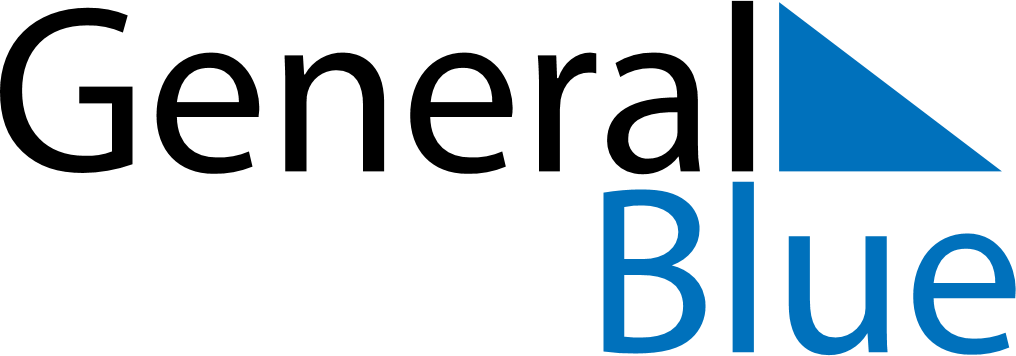 September 2024September 2024September 2024September 2024BermudaBermudaBermudaSundayMondayTuesdayWednesdayThursdayFridayFridaySaturday12345667Labour Day89101112131314151617181920202122232425262727282930